ASEG Hérault – Section Golf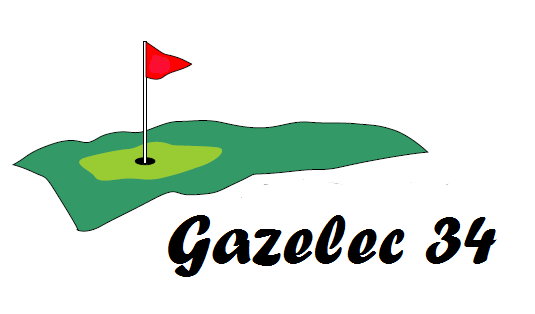 Compte rendu d’Assemblée Générale 
le 24 janvier 2015
au Club-house du golf de Saint Thomas.Présentation des invités    Christian, notre président, nous a présenté les invités à cette AG Ordinaire : M. PACCHINI, M. SAINT-JEAN, M. CHARBONNIER, M. BERVILE, présents et M. et Mme SUBRA absents.Présentation des bilans Annuels   Bilan oral Ci-dessous le bilan oral de cette année écoulée :Bilan financier Les documents sont disponible à la demande notre trésorier se tient à votre disposition pour vous les envoyer, vous pourrez faire votre demande à travers le site de la section, rubrique contact.http://gazelec-golf-34.e-monsite.com/BUDGET 2014Fonctionnement :Membres et licenciés à la hausse.Activité Internes :Les mesures d’accompagnement des nouveaux membres ainsi que les rencontres avec les seniors de LAMALOU  sont en forte hausse par rapport au prévisionnel et justifient en grande partie le déficit 2014. Les autres activités s’équilibrent.Compétitions :Les GF sont en hausse du fait de l’engagement d’une équipe supplémentaire en Promo et d’une équipe supplémentaire en Pitch & Putt.Coupe CCAS :Pas de coupe CCAS avant 2017Synthèse :Un déficit d’environ 550 € justifié par les mesures d’accompagnement des nouveaux membres et des GF à la hausse pour les compétitions par équipe.Résultat :VOTE : Approbation des comptes : voté à l’unanimité des présentsBUDGET PREVISIONNEL 2015 Les orientations 201, importance de l’accompagnement des nouveaux membres et engouement pour les rencontres avec les seniors de LAMALOU ont été renouvelées.VOTE : Approbation du Budget prévisionnel : voté à l’unanimité des présentsProjet de la CMCAS de passer les sections sportives de l’ASEG en association Loi 1901     Présentation par Claude DAUGA absent pour cause d’AG de la banque de l’ASEG  de l’avancée des actes.« Bonjour à tous,A ce jour le passage des clubs au statut loi 1901 va se faire dans le Premier semestre, on fera en même temps l’AG, je regarde une date dans le courant juin.Pour le reste rien n’est décidé sur le devenir de l’ASEG HERAULT et l’USGG (Gard), j’attends de rencontrer Patrick COULAIS.Tu peux annoncer votre acceptation pour votre Budget 2015 avec les 200€ pour la journée découverte à faire paraitre dans le PORTAIL D’OC.Bonne AG à tousClaude »Election du Conseil d’Administration    Les membres du CA élus en 2014 se représentent pour un mandat d’un an, ces membres sont les suivants :Michel BASTIDE, Alain CAVADORE, Didier GASNOT, Daniel MARTINEZ, Christian RAFFY, Frédéric ARCHO, Pierre et Jocelyne LAPLISE, Michel LOUVET, François PEPIN. Alain DELEBARRE, Claude DAUGA.Il n’y a pas d’autres candidats que ce soit dans l’assemblée ou par courrier.VOTE : Acceptation des 12 candidats : voté à l’unanimité des présentsBureau et Commission d'Animation     BureauLes membres du bureau désignés lors de AG  sont les suivantsChristian RAFFY comme présidentAlain CAVADORE comme vice-présidentDidier GASNOT comme trésorierMichel BASTIDE comme trésorier adjointDaniel MARTINEZ comme secrétaireFrançois PEPIN comme secrétaire adjointse représentent pour un mandat d’un an.Commission d’AnimationCette commission sert essentiellement à l’organisation de tournois et de compétitions CMCAS ou CCAS et à la réflexion sur la composition des équipes pour les compétitions est composé des membres du bureau et des 6 autres membres du CA.Cotisations, licences et vignettes 2015, Green Fee     Cotisations :Individuelle ayant droit : 20 EurosCouple ayant droit : 30 Euros (si le conjoint(e) est non golfeur, la cotisation couple permet au conjoint(e) de participer aux animations, sorties, stages, etc)Enfant ayant droit : 1 EuroIndividuelle membre extérieur : 30 EurosCouple membres extérieurs : 45 EurosVOTE : Approbation: voté à l’unanimité des présentsLicencesLa fédération augmente de 1€ la licence de 51€ à 52€,Adulte (né(e) avant 1990) : 52 EurosJeune adulte (né(e) de 1990 à 1996 inclus) : 28 EurosJeune (né(e) de 1997 à 2002 inclus) : 17 EurosEnfant - (né(e) après 2003) : 14 EurosVignette 2015Concerne ceux qui prennent leur licence avec l'association sportive d'un golf (Fontcaude - Massane - St-Thomas - La Canourgue, La Grande-Motte, etc . . . . .). La vignette permet le rattachement à l'association sportive du GAZELEC 34.Vignette : 5 EurosGreen-FeeLe coût du GF compétition 2015 passe à 38 Euros pour les compétitions sénior du Mardi 39 Euros pour les compétitions des week-ends.22 Euros pour les compétitions Pitch & PuttLa participation des engagés est donc la suivante :	 38 ou 39 Euros, 22 Euros, pour les membres extérieurs	20 Euros, 11 Euros,  pour les membres OD (Ouvrant Droit) ou AD (Ayant Droit)Certificats médicaux,     Le certificat médical est toujours obligatoire pour participer aux compétitions, Christian rappelle que le certificat médical devra être fourni par tous les licenciés avec la mention obligatoire: « Pas de signes cliniques apparents contre-indiquant la pratique du golf en et hors compétition ».Golfy et Golfomax      GolfyPour toute information, vous pouvez consulter le site www.golfy.fr1) Pour les joueurs titulaires d'un abonnement individuel dans un golf du réseau Golfy, la carte est normalement offerte à travers votre abonnement et vous n'avez pas besoin de passer commande. Le renouvellement de la carte Golfy est demandé par le golf lors de la reprise de votre abonnement.2) Les membres déjà titulaires d'une carte Golfy et dont la date de renouvellement est postérieure au 1er janvier 2015 doivent faire parvenir leur règlement. Le renouvellement se fera automatiquement à la date anniversaire de leur carte.3) Pour les nouveaux membres, merci de donner votre date de naissance.Coût membre 2015 (à jour de sa cotisation) : 24 EurosInfo : Vous avez la possibilité, lors des compétitions réglées par le capitaine de votre équipe respective, de faire valider votre Gree-Fee sur votre carte Golfy. (Sur les Golfs affiliés à GOLFY bien sûr)Le livret GOLFOMAX 2015Il permet d'obtenir des réductions dans plus de 400 golfs partenaires. Le livret n'est pas nominatif mais vous devez le présenter à l'accueil du golf pour en détacher les coupons de réduction qui sont appliquées sur le coût du green-fee plein tarif.Coût du livret : 33 Euros.Perfectionnements et Ecole de Golf       Une journée découverte sera organisée avec la SLVie Biterrois. Perfectionnement une journée à organiser le 14 février 2015, au Cap d’Agde.Le président fera passer un mail (DOODLE)Compétitions par équipe       Nous engagerons 6 équipes cette année, 1° série, 2° série et Promo A et B, et  en PITCH and PUT.Suite à une décision du bureau le règlement de tous les  GREEN FEE sera demandé avant les compétitions.Nota : en raison du grand nombre de participants en 1° et 2° séries le joueurs pouvant être inscrits  réduit à 4 maximum par équipe et par compétition. Pas de changement pour les PROMO.1ère série (index 0 à 23), 7 joueurs : capitaine IDOIPE, vice-capitaine, BASTIDE, CAVADORE, CURIE C, DERLET J, GAUCHET, HAMEON.2ème série (index 0 à 30),  9  joueurs : capitaine LAPLISE P., vice-capitaine MARTINEZ, ARCHO, CAUSSADE, CHEVROT M. et T, GUILLOSSON, LOUVET M, LOUVET Y, PROMO A (index de 0 à 54), 11 joueurs : capitaine PEPIN F, vice-capitaine GASNOT, DELEBARRE A et PE, DEVIC P, MEUNIER M et R, PEPIN M, ROCH, SAINT-JEAN, SANDRIGO PROMO B (index 0 à 54), 1 joueurs : capitaine RAFFY, vice-capitaine BOIXADERA, BALLESTEROS, DAUGA, JOACHIM, PACCHINI, SALANCON, VASSALO, VIGUIER, VIOLA PITCH and PUTT (Deux équipes): Les dates des compétitions tombent en même temps que la 2ème série et que 2 dates de la 1ère série. Nous allons engager 2 Equipes de 10 personnes. Christian enverra par mail la liste pour pouvoir se positionner sur la disponibilité de chacun.Lors de l’assemblée les tableaux sont dévoilés et le paiement est demandé aux présents et aux absents par mail lors de la diffusion du compte rendu de l’AG.Compétitions seniors    La compétition étant individuelle la décision de paiement des GF d’avance ne s’applique pas.Inscriptions, ci-dessous un Extrait de la réunion annuelle des capitaines et responsable de cette compétition« -BILAN DE L’ANNEE 2014 : 1675 participants sur la saison (120 de plus que l’année précédente) ; un grand nombre d’inscrits, qui peut poser des problèmes (liste d’attente pour Massane en janvier). De  ce fait il est demandé aux responsables d’essayer de maintenir les inscriptions 2015 au maximum au niveau de 2014. Les temps de parcours ont été raisonnables, et l’efficacité du paiement collectif des GF n’est plus à prouver. En revanche les problèmes d’absentéisme persistent ; décision : demander à ceux qui se désistent de justifier et prendre en 2015 des mesures contre ceux qui ne préviennent pas de leur absence (par exemple refus d’inscription à la compétition suivante). Bien rappeler aux joueurs qui se désistent qu’ils préviennent d’abord leur « capitaine » et non directement le golf. On ne s’adresse au secrétariat du golf qu’en toute dernière extrémité. »Engagement championnat individuel séniorCe championnat se déroule le mardi entre février et octobre. Les 10 compétitions de ce championnat sont organisées sur 10 golfs de la région. La finale est réservée aux golfeurs ayant participé à au moins 7 compétitions.Notre capitaine Alain CAVADORE vous adressera l'enquête de participation.Coût de l'engagement : 20 EurosLes inscrits recevront des « DOODLE » pour chaque compétition.MERCI DE REPONDRE AUX DOODLE DE MANIERE POSITIVE OU NEGATIVE MAIS REPONDEZ, PENSEZ AUX PERSONNES QUI S’IMPLIQUENT.Début le 3 février à MASSANE.La section prendra en charge le montant de la participation des joueurs, ayants droit, qualifiés pour la phase finale.Challenges CMCAS     Challenge Sud-Est, L’organisation est faite par notre section le GAZELEC 34. La compétition aura lieu le vendredi 24 avril sur le golf de MiramasChallenge Centre Sud  L’organisation sera conjointe avec le Gazelec Gardois et le Gazelec 34, et la date du 12 mai 2015, au golf de Vacquerolles, a été retenue.Pas Trophée Richard Cheminot  qui est devenu bisannuel.Challenge Tanguy Archo          C’est déjà la Dixième Edition du Challenge Tanguy ARCHO, il sera organisé sur le parcours de Saint Thomas comme la toute première édition le dimanche 13 septembre 2015. Le Challenge est reconduit avec la même formule de jeu, le vainqueur du Challenge est désigné par un classement en stroke-play net avec un handicap de jeu plafonné à 36 et il y a deux classements annexes en net stabbleford Hommes et Dames sans limitation d'index.Participation de nos collègues Gardois, Audois et Pyrénéens,  participation financière de la section pour l'achat des lots.L’organisation en a été confiée à Frédéric ARCHO (aidé de Christian RAFFY) qui enverra un Doodle en temps voulu.Sorties loisirs programmées      Semaine début juin  du 17 au 23 mai Proposition  Espagne, à SALOU.  Hôtel ESTIVAL PARK  (organisation CAVADORE et LAPLISE) http://www.estivalpark.es/fr/content/mapagolf.html golf de Lumine Hills, olf de Bonmont, olf de Reus Aïguesverds, Lumine Lakes et éventuellement le mercredi pour les mordus olf de Panoramica. Week-end de septembre Pour cette sortie de septembre les dates seront les 4, 5 et 6 septembre, soit sur les Golf autour de PUIGCERDA, ou de FALGOS, (organisation BASTIDE, LOUVET).Sortie à la journée Lors des rencontres au challenge inter équipe LAMALOU, CASTRES, MAZAMET, RODEZ, ALBI et GAZELEC34.Une nouveauté, pour participer à ces sorties l’association du golf de LAMALOU demande aux participants de s’affranchir de la cotisation d’adhésion de 30uros pour l’année.Green-Fee, participation 2Euros. (Moitié à la charge du club si adhésion)Challenge interne de Pitch and Putt à NarbonneIl se déroulera le vendredi 12 juin 2015 au Golf de Narbonne Ste Rose, départ en Shot Gun à 9h30, apéritif et repas sur place à l’issue de la compétition  remise des prix. Pour mémoire les derniers vainqueurs Thérèse CHEVROT et Pierre IDOIPE.Sortie rencontre Gard, Hérault, Aude et PO  Pour 2015 prévision le 3 octobre, au Golf de CARCASSONNE. (RAFFY et Gazélec Aude-PO)Info : Tout adhérent au Gazelec Hérault peut avoir une réduction (30€ aulieu de 39€) sur le Gree-Fee au golf de CARCASSONNE, et ceci grâce aux négociations menés par la section Aude – PO et sa présidents Nathalie CAZORLA. Un mail sera envoyé par Christain pour donner une liste des personnes intéressées. (Question posée sur l’application de cette réduction lors des compétitions sur ces golf notamment séniors)Abonnements Corporate Fontcaude      L’abonnement CORPORATE 2014 va se terminer le 31 janvier 2015 ; il concerne- 10 membres réguliers- 10 membres occasionnels- Utilisé pour 400 green fees dont 30 pour les occasionnels- En moyenne chaque régulier a joué 40 fois (entre 10 et 65)Globalement, on peut dire que c’est un succès; pour améliorer le fonctionnement, il faudra jouer un peu plus COLLECTIF (informer de ses absences prévisibles et répondre rapidement aux messages)Nous sommes potentiellement plus nombreux pour 2015, du coup nous pouvons envisager de passer à 2 abonnements soit 4 green fees par jour (6j/7 sauf dimanche). Nous avons 15 candidats potentiels, ce qui laisse entrevoir une participation autour de 440€ la part pour l’année 2015 pour jouer 1 fois par semaine, éventuellement 2 fois puisqu’il restera 9 gf libres par semaine à se partager.La notion de joueurs occasionnels va être modifiée pour assouplir l’établissement du planning mensuel (à part les CURIE-HAMEON le système est très peu utilisé en occasionnel).Le solde positif d’environ 700€ engrangé par l’activité Corporate en 2014 sera viendra en déduction du montant payé à Fontcaude pour l’abonnement 2015.Partenariat CCAS avec réseaux Blue Green et Golfy     Pas de parcours Blue Green dans la région, une demande sera faite à Laurent SALANCON pour que la CCAS fasse une proposition au réseau GOLFY.Questions diverses       Accueil des Extérieurs: Nous avons eu des demandes d’accueil de la part d’extérieurs à notre association, au vu du nombre de nouveaux adhérents et au restrictions de place dans les compétitions ( surtout en séniors), le bureau a décidé de répondre par la négative pour cette année et de modifier notre règlement intérieur pour préciser que:  « Priorité sera donnée pour les compétitions et les sorties aux Ouvrants Droit »« Voir règlement intérieur ». Sur notre site http://gazelec-golf-34.e-monsite.com/ rubrique Statuts & règlement intérieur. Paragraphe 2.2.Organisation Finales Nationales CCASSi aucune CCAS ne se porte candidate, nous souhaitons nous porter candidat à cette organisation avec nos amis du Gazelec Gardois.Polos, pullsUne commande nouvelle sera faite cette année  